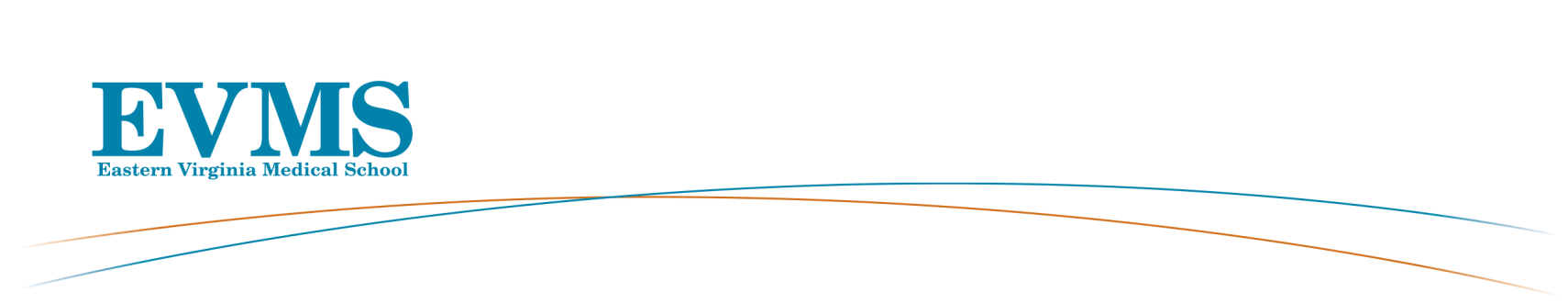 MINUTESGeneral Faculty Meeting HH -Bank of America Auditorium February 12, 2019    5:00 - 6:00 pm5:00-5:10 - Elza Mylona, PhD, MBA, Vice Provost for Faculty Affairs and Institutional Effectiveness5:10-5:20 - Dr. Combs, PhD, Dean, School of Health Professions Doctor of Philosophy in Biomedical SciencesDoctor of Philosophy in Reproductive Clinical Science – Embryology and AndrologyPhysician Assistant Fellowship in Emergency MedicineMaster of Health Science, Pathologists’ AssistantMaster of Healthcare Delivery ScienceMaster of Physician Assistant Master of Public HealthMaster of Science in Art Therapy and CounselingMaster of Science in Reproductive Clinical Science – Embryology and AndrologyMaster of Science in Biomedical Sciences – Medical MastersMaster of Science in Biomedical Sciences – ResearchMaster of Science in Contemporary Human AnatomyMaster of Science in Laboratory Animal ScienceMaster of Medical and Health Professions EducationMaster of Surgical AssistingCore Public Health CertificateHealth Care Management CertificateRon Flenner, MD, Vice Dean for Academic Affairs the MD Doctor of Medicine5:20-5:40 – Chairs present New Faculty 5:40-6:00 - Barry Strasnick, MD, Chair, Department of Otolaryngology departmental updates6:00 - Meeting adjourned 